Publicado en Monforte del Cid el 25/06/2016 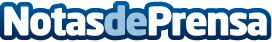 Se presenta el I Torneo de Golf Villa de Monforte del Cid, en la Costa BlancaEl Ayuntamiento de Monforte del Cid ha presentado el I Torneo de Golf Villa de Monforte del Cid para promocionar el turismo de golf y posicionarse como destino de golf en la Costa BlancaDatos de contacto:Eveento 609405801Nota de prensa publicada en: https://www.notasdeprensa.es/se-presenta-el-i-torneo-de-golf-villa-de-monforte-del-cid-en-la-costa-blanca-0 Categorias: Valencia Golf Turismo http://www.notasdeprensa.es